Nauczanie indywidualneJęzyk polski klasa V – Ewa Ścisłowska04.05.2020r.Temat: Rozwijanie wyobraźni (1 godzina)Łańcuch skojarzeń:Z czym Wam się kojarzą: globus, mapa, książka, klucz?Karta pracy Moje skojarzeniaPrzyjrzyj się przedmiotom przedstawionym na ilustracjach, a następnie wykonaj polecenia.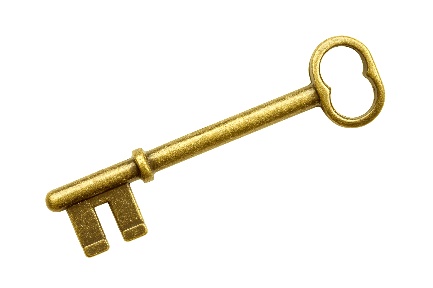 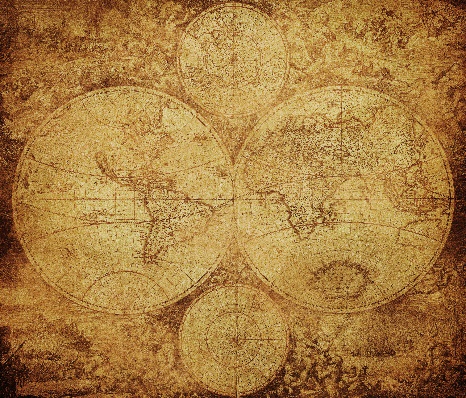 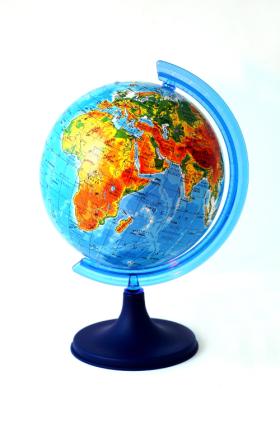 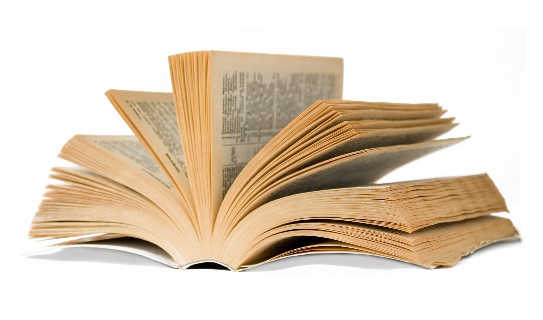 Z czym kojarzą Ci się zaprezentowane obiekty? Zapisz kilka propozycji._________________________________________________________________________________________________________________________________________________________________________________________________________B. Co – Twoim zdaniem – może łączyć ukazane przedmioty? Uzasadnij swoją odpowiedź. ______________________________________________________________________________________________________________________________________06.05.2020 r.Temat: Przygoda Pagemastera (1 godzina)Uczeń wykonuje następujące polecenia:Odpowiedz, co przydarzyło się Rysiowi w bibliotece?Jakimi cechami wyróżnia się chłopiec? Jak myślisz, czy spotkanie z Przygodą może go zmienić? Uzasadnij swoją odpowiedź.Pagemaster daje Rysiowi radę. Odszukaj ją i odpowiedz, czy się z nią zgadzasz. Uzasadnij swoją opinię.Wymień postaci, które wyłoniły się ze stronic rzucanych przez starca Pagemastera. O czym mogły opowiadać książki, z których pochodzili ci bohaterowie?Uczeń samodzielnie wykonuje kartę pracy Prawda/fałsz.